1 More ThanUse these numbers and objects in the classroom to help you. 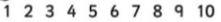      1 more than 6 =        1 more than 8 =      1 more than 1 =      1 more than 9 =      1 more than 4 =       1 more than 2 = 